SCHOOL OF X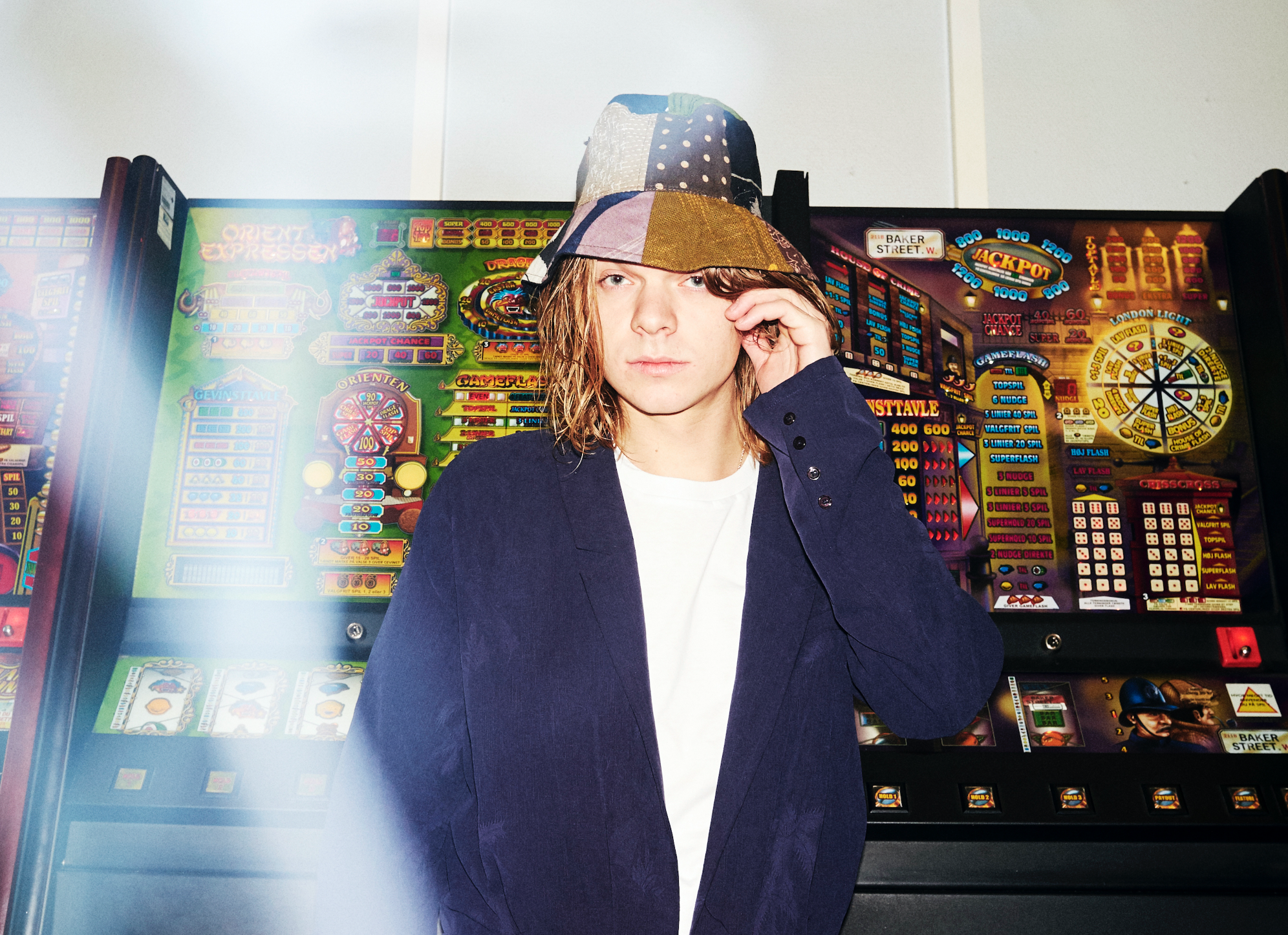 Rasmus Littauer has under his alias School of X already gained international recognition from Laura Snapes (Pitchfork, The Guardian, NPR), The Line of Best Fit, i-D and NYLON with his original electronic pop sound. 
School of X released his debut EP ‘Faded. Dream.’ in September – an EP which was critically acclaimed by both national and international media. “The drums on his songs are predictably terrific, and he’s displayed an ability to incorporate unique instrumentation that keeps his records attention-grabbing and unpredictable.” - NYLONSchool of X has proven his international quality and originality with his woozy electronic pop sound, airy vocals and minor synth chords. His unique sound combined with high quality songwriting is like a rare gemstone finally being found and ready to be presented to the public.School of X was a part of the line-up at this year Roskilde Festival and have also played at the recognized showcase festivals Reeperbahn Festival, SPOT Festival and Where’s The Music.  School of X is only at his first chapter as a solo-artist but with an international audience keeping its ears and eyes open the future seems highly promising for the Danish act